PRESSEINFORMATION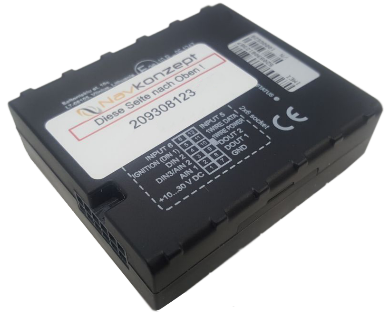 Neben der aktuellen Fahrzeugposition überträgt NavTruck die Tacho- und FMS-Daten zum Analysieren der Fahrweise. In Quelle: Navkonzept // Das Bild steht unter www.logpr.de zum Herunterladen bereit.NUFAM / Telematik / NavkonzeptNavTruck liefert Fahrzeug- und TachodatenMülheim, 2. August 2019 – Der Telematikanbieter Navkonzept präsentiert im Rahmen der Nutzfahrzeugmesse NUFAM (26. bis 29 September 2019) die neu entwickelte kompakte Ortungseinheit NavTruck, die neben den aktuellen Positionsdaten auch die Tacho- und Motordaten übertragen kann. Navkonzept bietet NavTruck für 299 EUR zum Kauf oder für monatlich 8,50 EUR auf Mietbasis an. Hinzu kommen 15 EUR pro Monat für die Nutzung der Software. Das Mülheimer Unternehmen stellt aus in Halle 3 am Stand B312.Das mit einer Mobilfunkeinheit ausgestattete Gerät kann an die FMS-Schnittstelle und den Tachografen angeschlossen und innerhalb von 30 Minuten im Fahrerhaus montiert werden. Dabei können Kunden auf ein bundesweites Netz an Einbaubetrieben zurückgreifen.Der Tachograf und die Fahrerkarten werden aus der Ferne (Remote Download) in regelmäßigen Abständen automatisch ausgelesen, während die Unternehmerkarte die eigene Firma nicht verlässt. Durch die direkte Anbindung an das Modul TachToWeb werden die Daten archiviert und analysiert. Die dabei ermittelten Verstöße werden angezeigt. Damit hat Navkonzept den gesamten Prozess vom Auslesen über das Archivieren bis hin zum Auflisten der Verstöße mit den entsprechenden Belehrungen durchgehend automatisiert.NavTruck übermittelt die Tacho-, FMS- und Positionsdaten an den Navkonzept-Internetserver, wo diese aufbereitet und online bereitgestellt werden. So können zum Beispiel die Tachodaten ausgewertet und für eine automatisierte Spesenabrechnung genutzt werden. Anhand der FMS-Daten wird die Fahrweise analysiert und konkrete Einsparpotenziale aufgezeigt. Die Live-Ortung ermöglicht die Spurverfolgung der gesamten Flotte in Echtzeit.Abgerufen werden die Informationen über das von Navkonzept entwickelte Modul InternetOrtung. Dabei handelt es sich um ein webbasiertes Fuhrparkmanagement-System, das via Browser und persönliche Zugangsdaten die aktuellen und historischen Daten der Fahrzeuge rund um die Uhr zur Verfügung stellt. Eine Software-Installation vor Ort ist nicht notwendig. Das Fuhrparkmanagement-System InternetOrtung besteht aus unterschiedlichen Modulen, die individuell kombinierbar sind. Hier bietet Navkonzept Lösungen für Flottenmanagement, Fahrzeugortung, Temperaturüberwachung oder das Überwachen von Baumaschinen und anderen Investitionsgütern.Hintergrund: Navkonzept GmbHDie Navkonzept GmbH ist ein Softwarehaus, das moderne Telematiksysteme zur Ortung und Auswertung mobiler Objekte aller Art entwickelt. Seit 2004 hat sich die Firma auf Fahrzeugtelematik für die Transport- und Logistikbranche spezialisiert. Das inhabergeführte Unternehmen beschäftigt rund 50 Mitarbeiterinnen und Mitarbeiter, die ihren Kunden sämtliche Leistungen von der Entwicklung über den Einbau bis hin zu Service und IT-Administration aus einer Hand anbieten.Zum Portfolio zählt neben der Fahrzeugortung eine Vielzahl an Produkten und Modulen, die auf die Bedürfnisse des Marktes abgestimmt sind. Derzeit bietet das Unternehmen ein großes Spektrum an Lösungen für Themen wie Lenk- und Arbeitszeiten, Wegoptimierung, Nachrichten und Fahraufträge, Mindestlohn, Arbeitszeitgesetz, Diebstahlschutz, Automatisierter Tachograph Remote Download, eine App zur mobilen Trackinglösung und Schnittstellen zu anderen Systemen u.v.m. Neben einer Internetplattform zum Monitoren und Auswerten von Fahrer- und Fahrzeugbewegungen hält Navkonzept eine ausgewählte Palette an Bordrechnern, Mess-Sensoren und Blackboxen für unterschiedliche Anforderungen bereit.Zu den Produkten zählen die InternetOrtung, NavDrive, NavBasic, ÖkoDrive, NavTruck, die mobile Trackinglösung NavApp sowie TachoToWeb. Neu ist der Bereich IOT mit der Lösung NavIOTnet, die das passive Orten von Objekten im Navkonzept Netzwerk ermöglicht. Navkonzept bietet eine Vielzahl an fertigen Schnittstellen zu anderen Anwendungen und ist Gründungsmitglied des Verbands OpenTelematics, der den Austausch von Logistikdaten vereinfachen will. Die Kunden stammen vorrangig aus der Bau-, Transport- und Logistikbranche sowie zunehmend aus den Bereichen Fahrzeugvermieter, Taxigewerbe, Handwerker, Monteure, Kuriere und anderer Dienstleister. Weitere Infos unter www.navkonzept.de.Pressekontakte: NAVKONZEPT GmbHNicole NoldenAlexanderstr. 2545472 Mülheim an der RuhrTel: 0208 / 628 094 0E-Mail: n.nolden@navkonzept.deKfdMKommunikation für den MittelstandMarcus Walter85375 NeufahrnTel. 08165 / 999 38 43E-Mail: walter@kfdm.eu